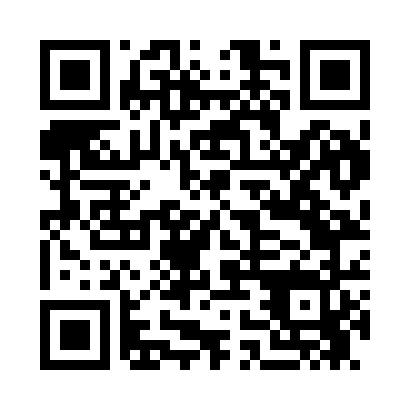 Prayer times for Hiko, Nevada, USAMon 1 Jul 2024 - Wed 31 Jul 2024High Latitude Method: Angle Based RulePrayer Calculation Method: Islamic Society of North AmericaAsar Calculation Method: ShafiPrayer times provided by https://www.salahtimes.comDateDayFajrSunriseDhuhrAsrMaghribIsha1Mon3:535:2412:454:388:069:372Tue3:535:2412:454:388:069:373Wed3:545:2512:454:388:069:364Thu3:555:2512:454:398:069:365Fri3:555:2612:464:398:059:366Sat3:565:2612:464:398:059:357Sun3:575:2712:464:398:059:358Mon3:585:2712:464:398:059:349Tue3:595:2812:464:398:049:3410Wed3:595:2912:464:398:049:3311Thu4:005:2912:474:398:049:3212Fri4:015:3012:474:398:039:3213Sat4:025:3112:474:398:039:3114Sun4:035:3112:474:398:029:3015Mon4:045:3212:474:398:029:2916Tue4:055:3312:474:398:019:2917Wed4:065:3312:474:398:019:2818Thu4:075:3412:474:398:009:2719Fri4:085:3512:474:397:599:2620Sat4:095:3612:474:397:599:2521Sun4:105:3612:474:397:589:2422Mon4:115:3712:474:397:579:2323Tue4:125:3812:474:397:569:2224Wed4:135:3912:474:397:569:2125Thu4:155:4012:474:387:559:2026Fri4:165:4012:474:387:549:1927Sat4:175:4112:474:387:539:1728Sun4:185:4212:474:387:529:1629Mon4:195:4312:474:387:519:1530Tue4:205:4412:474:377:509:1431Wed4:215:4512:474:377:509:13